Муниципальное бюджетное дошкольное образовательное учреждение «Центр развития ребёнка - Карагайский детский сад № 4»ПРИКАЗ 30  сентября  2014г.                                                                                         №  97с. КарагайОб утверждении  Совета по питанию		В целях улучшения качества питания детей, организации полноценного питания, в Муниципальном бюджетном дошкольном образовательном учреждении «Центр развития ребенка – Карагайский детский сад №4»  ПРИКАЗЫВАЮ:Утвердить Положение о Совете по питанию в Муниципальном бюджетном дошкольном образовательном учреждении «Центр развития ребенка – Карагайский детский сад №4»   (Приложение № 1)Утвердить в Муниципальном бюджетном дошкольном образовательном учреждении «Центр развития ребенка – Карагайский детский сад №4»   Совет по питанию в следующем составе:Титова Л.С., заведующий председатель Совета по питаниюВахрушева Т.М., медсестра– член  Совета по питанию (далее - Совет)Каменских А.А., старший воспитатель - член Совета;Хохрякова Л.А., председатель профсоюзной организации, член Совета;Афанасьева Р.Э, повар - член Совета;Черепанова Р.П., зам.зав.по АХЧ – член Совета;Попова Т.А., воспитатель, член Совета;Черемных А.В., представитель родительской общественности - член Совета;Жижикина Т. В., представитель родительской общественности - член Совета;Лабутина Т.Г., главный бухгалтер - член Совета.Вменить в обязанности членам Совета по питанию:- изучение нормативных документов по организации питания детей в МБДОУ (всем членам Совета);- контроль соответствия выхода порций меню-раскладке (ежедневно,  ответственная -  медсестра);-  составление заявок на поставку продуктов питания в МБДОУ (ответственные – медсестра, зам.зав. по АХЧ);- обеспечение выполнения контракта с поставщиками продуктов по муниципальному заказу (ответственные – медсестра, зам.зав. по АХЧ, контрактный	 управляющий);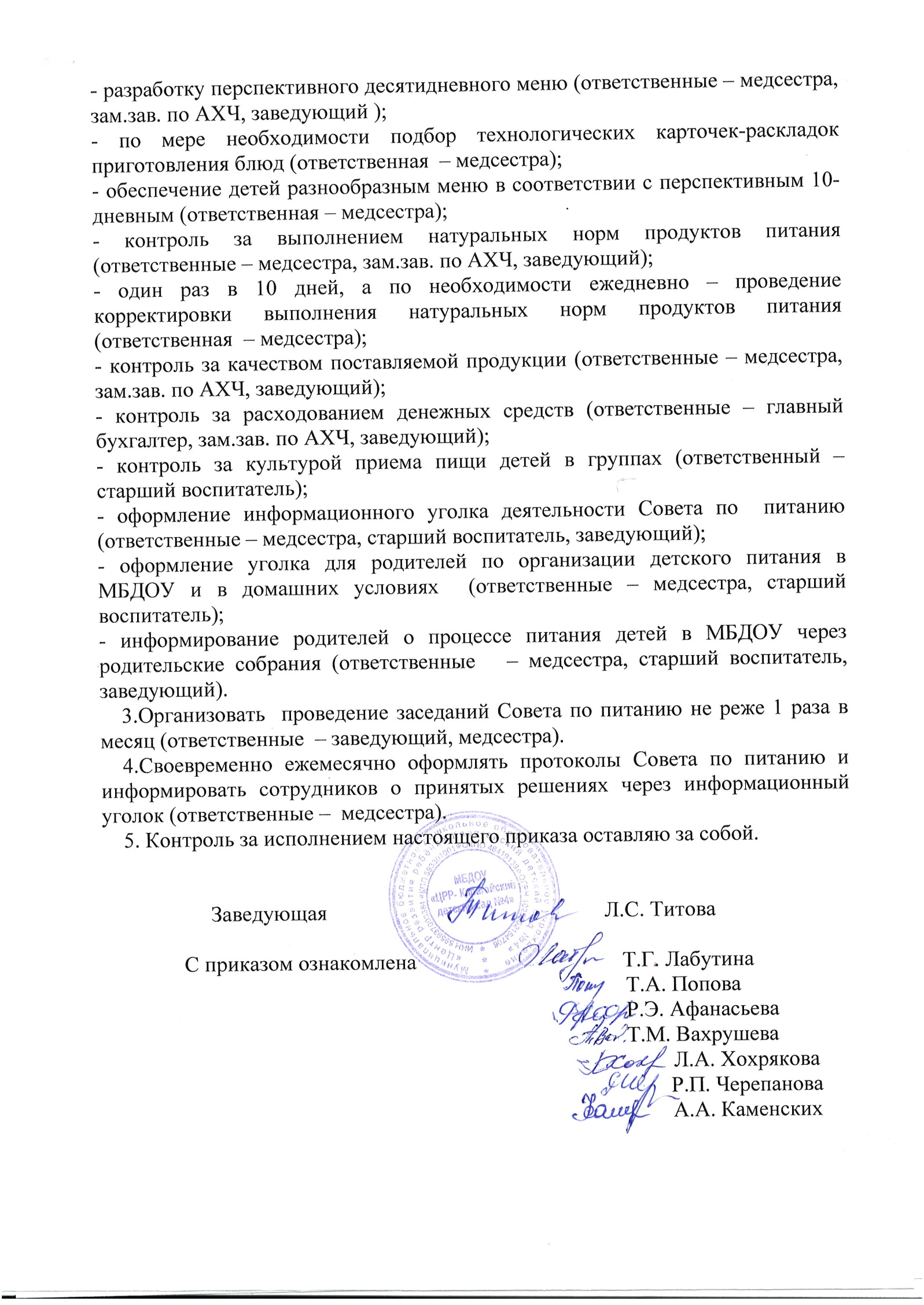 